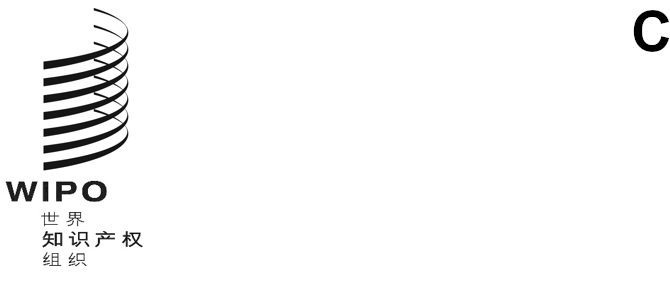 mm/a/54/2原文：英文日期：2020年12月15日商标国际注册特别联盟（马德里联盟）大　会第五十四届会议（第31次特别会议）
2020年9月21日至25日，日内瓦报　告经大会通过本大会涉及统一编排议程（文件A/61/1）的下列项目：第1、2、4、5、6、8、10（ii）、11、13、21和22项。除第13项外，关于上述各项的报告均载于总报告（文件A/61/10）。关于第13项的报告载于本文件。因大会主席缺席，大会副主席菲利普·卡德雷先生（法国）主持了会议。统一编排议程第13项马德里体系讨论依据文件MM/A/54/1进行。秘书处指出，文件MM/A/54/1提出了《商标国际注册马德里协定有关议定书实施细则》（下称《议定书》和《实施细则》）第3条、第9条、第25条和第36条的修正案，这些修正案将要求用户指明电子邮件地址。秘书处解释说，在2020年3月撤离产权组织房舍后，很快就发现，虽然在家庭工作环境中可以维持正常的审查产出，但国际局面临的巨大挑战是，在全世界传统的纸质邮政投递服务受到干扰的情况下，如何确保未提供电子邮件地址的用户能够继续收到关键的法律通知。通过一系列措施，国际局成功地减轻了这一风险，但仍有大量国际注册没有电子邮件地址。由于2019冠状病毒病仍然是一个重大问题，而且许多国家的邮政服务仍然受到干扰，不提供电子邮件地址给用户的利益带来了不应有的风险。为此，秘书处提议将指明电子邮件地址作为一项强制性要求，这反映在将于2021年2月1日生效的《实施细则》拟议修正案中，详见审议中的文件。秘书处还解释说，根据拟议的修正案，如果电子邮件地址缺失，但国际申请中的其他说明足以与申请人联系，国际局将发出不规范通知，申请人可在规定的时限内补正。这种不规范不会对国际注册的可能日期产生影响。最后，秘书处指出，拟议修正案的实施通常不需要缔约方主管局进行任何重大的技术开发。中国代表团回顾说，2019冠状病毒病大流行严重扰乱了全球邮政和投递服务，为避免用户在接收国际局的通知时受到任何不利影响，正在审议的文件建议修正《实施细则》，从用户那里收集电子邮件地址。代表团表示支持通过拟议的修正案，因为这些修正案将有助于应对当前大流行病以及其他可能的紧急情况带来的挑战，并将有效保护用户的利益。联合王国代表团代表B集团发言，指出调整工作做法以充分利用技术无疑是有益的，因为这可以支持知识产权局管理其工作量，并在诸如2019冠状病毒病大流行等紧急状态带来的具有挑战性的情况下为知识产权制度的用户提供明确性。代表团指出，新的要求将有助于国际局及时、灵活和有效地与用户进行沟通，使知识产权局能够有效地进行沟通，在困难时期持续提供服务，同时在危机时期以外能够进行更有效的沟通。代表团强调，在编写拟议修正案时已考虑到隐私问题。代表团说，B集团支持通过拟议的修正案，并欢迎在即将举行的商标国际注册马德里体系法律发展工作组（下称马德里体系和工作组）会议上进一步讨论如何处理紧急情况。津巴布韦代表团代表非洲集团发言，表示支持通过拟议的修正案，因为这将加快国际注册进程。代表团想知道，将填写电子邮件地址的义务也扩大到所有请求，例如续展或注册人姓名地址变更登记请求，是否合适。俄罗斯联邦代表团代表中亚、高加索和东欧国家（CACEEC）集团发言，表示支持通过拟议的修正案。代表团说，鉴于大流行病期间邮政和投递服务的中断，标明电子邮件地址的要求已变得相当重要。电子方式作为默认的通信手段，将确保快速递送，而不会导致延误对重要通信的答复，例如临时驳回通知或国际局发出的不规范通知，对这些通知的答复时限从发出之日起计算。代表团强调，拟议的修正案符合目前的做法和用户的偏好，大多数用户已经指明了电子邮件地址就是证明。代表团补充说，CACEEC集团预计工作组将在不久的将来恢复讨论，并期待着继续就发展语言制度开展工作。代表团说，它希望一项全面的研究将有助于工作组审议将新语言逐步引入马德里体系的问题。哥伦比亚代表团承认国际局为确保用户受益于接收电子通信所做的努力，这在目前的情况下是最重要的。代表团表示支持通过拟议的修正案，因为电子是一种安全和有效的传输手段，特别是对时间敏感的通信。代表团补充说，拟议的修正案将为马德里体系的用户带来重要的好处，加强电子服务，并简化体系的使用和管理。代表团指出，拟议的修正案是巩固马德里体系的一个决定性步骤。俄罗斯联邦代表团赞同CACEEC集团的代表所作的发言，并表示支持通过拟议的修正案，因为这些修正案将简化国际局的工作，并确保与用户的有效沟通，即使在邮政服务中断期间。代表团回顾说，在2020年春季，其主管局协助国际局查明了俄罗斯联邦的马德里体系用户缺少的电子邮件地址。代表团强调有必要减少今后再次发生类似情况的风险，并表示同意最好以电子方式发送通信，以及时通知用户。代表团表示，由于2019冠状病毒病大流行，工作组的讨论被推迟了，希望在不久的将来恢复工作组的讨论。代表团说，它期待着关于采用新语言的补充研究的结果，并希望工作组继续就这一重要问题开展工作。大韩民国代表团鉴于国际局在2019冠状病毒病大流行期间在向全球知识产权服务用户邮寄实物通信方面遇到的困难，并考虑到今后可能会发生类似的紧急情况，支持通过拟议的修正案。代表团补充说，拟议的修正案将提高提供服务的效率，并方便国际局向申请人、注册人及其代理人发送通信。欧洲联盟代表团代表欧洲联盟及其成员国发言，表示支持通过拟议的修正案，因为这些修正案是在马德里体系现代化方面迈出的积极一步。法国代表团赞同联合王国代表团代表B集团和欧洲联盟代表团的发言，表示支持通过拟议的修正案。代表团指出，确保马德里体系继续正常运作对于为其用户提供最佳服务至关重要，并补充说，保持用户与各局之间的通信交流，特别是在危机时期，是该服务的一部分。代表团强调，目前的问题是简化通信交流和知识产权体系并使之现代化的问题，并说它很高兴法国最重视的电子邮件隐私问题得到了适当考虑。日本代表团赞同联合王国代表团代表B集团所作的发言，并称基本上支持拟议的修正案政策。代表团补充说，根据最近发生的2019冠状病毒病大流行的经验，拟议的修正案将有利于在国际邮件服务暂停时用户与国际局之间的沟通。代表团指出，许多用户仍然倾向于通过邮政服务接收国际注册的通信，并指出，为避免过度推论，缺乏电子邮件地址不应属于《实施细则》第15条第（1）款影响国际注册日期的不规范的范围。代表团说，它期待着与国际局在行政层面就实施拟议修正案时要考虑的具体业务进行协调。阿富汗代表团忆及，2018年3月6日，阿富汗伊斯兰共和国政府交存了《议定书》的加入书，使阿富汗成为马德里体系的第101个成员。该议定书于2018年6月26日对阿富汗生效。自该日起，阿富汗当地的品牌所有人可以利用马德里体系，通过提交一份国际申请并支付一套费用，就可以在其他100个成员的领土上保护其商标。有了马德里体系提供的直接指定程序，来自全球各地的外国公司，包括来自美利坚合众国、哈萨克斯坦和印度等重要来源的公司，在阿富汗销售其产品和服务时，也可以轻松地寻求商标保护。阿富汗的加入显示马德里体系在整个地区的不断扩展，并将其作为国际商标保护的一个重要组成部分。代表团补充说，为了很好地实施马德里体系，需要认真关注一些问题：成为《议定书》的成员，但不完全加入马德里体系；此外，还没有用户在阿富汗提交商标国际注册申请；最后，需要对知识产权局进行全面培训和提供财政支持。代表团重申了阿富汗对知识产权原则的承诺，并表示希望产权组织继续提供支持。加拿大代表团赞同联合王国代表团代表B集团所作的发言，并表示支持通过拟议的修正案，因为根据上一个冬季的经验，这些修正案无疑是至关重要的，而且显然是必要的。代表团补充说，拟议的修正案是朝着马德里体系进一步现代化迈出的积极一步。马德里联盟大会按文件MM/A/54/1附件中所列，通过了《商标国际注册马德里协定有关议定书实施细则》第3条、第9条、第25条和第36条的修正案。[文件完]